PREFEITURA MUNICIPAL DE ANDRADINASECRETARIA MUNICIPAL DE EDUCAÇÃORua: Paes Leme, 1407 – Centro – Fone: (0xx18)37022010ANDRADINA-SP          CEP. 16.901.010site: www.educacaoandradina.sp.gov.brINFORMATIVO  SME 21  de MARÇO de 2022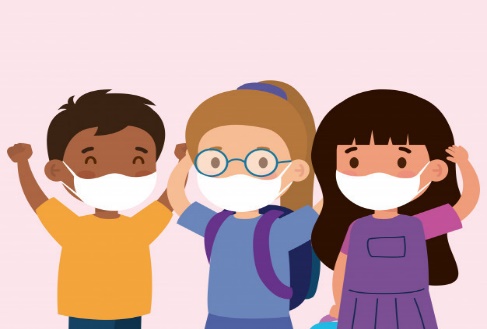 A Secretária Municipal de Educação de Andradina, Estela Maria Cassiolato Goda, no uso de suas atribuições  legais e  diante da normativa  expedida pelo governo do Estado de São Paulo que anunciou o fim da obrigatoriedade do uso de máscaras em ambientes fechados, vem por meio deste  recomendar que:Alunos e funcionários continuem usando a máscara como  forma de  proteção no ambiente escolar, visto que  seu uso oferece  proteção individual não somente para covid 19, mas também para gripes e resfriados como já comprovado;Continuem seguindo os protocolos de higienização das mãos;Observem como usar a máscara ainda é importante:Probabilidade de contágio de doenças respiratórias (síndromes gripais)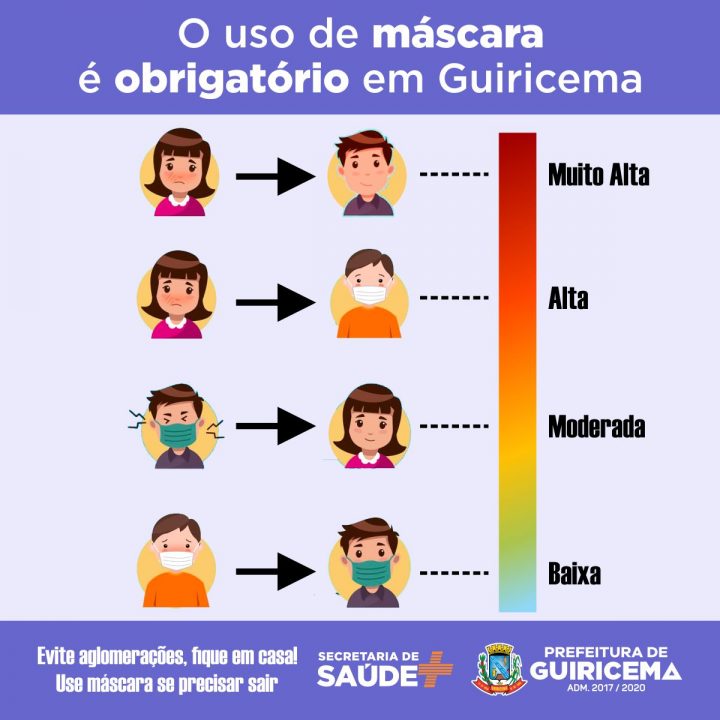 Eu protejo você e juntos protegemos todos nós!Estela Maria Cassiolato GodaSecretária Municipal de Educação